Press Release
MG Autumn Event: new details MG Marvel R Electric, MG5 Electric and renewed MG ZS EV announcedNew details and European prices* all-new MG Marvel R Electric announcedMarvel R Electric offered with choice of three trim levels, AWD and RWDRenewed MG ZS EV characterized by modernized design, improved performance and significantly longer rangeEuropean prices* ZS EV starting from € 30,990, available from late October 2021Market launch new MG5 Electric in Q1 2022, prices* starting under € 30,000World’s first all-electric station wagon combines 400 km range with nearly 1,400 litres luggage spaceAll new MG models available with impressive MG iSMART connectivity system and 11 kW 3-phase on-board chargerWatch the reveal of the new models at the MG Autumn Event – Charge Forward:English: 	https://youtu.be/tcogMsWuLaQFrench: 	https://youtu.be/4zfAPfuEBnsGerman: 	https://youtu.be/OkIHBC_otEgSpanish: 	https://youtu.be/YjMcUKL9iGUItalian: 	https://youtu.be/nD7T2PDg__o
Amsterdam, October 7, 2021 – Just two years after the relaunch of the iconic British car brand in mainland Europe, MG enters a new phase with three new models. Two of them are already on display at the European MG Brand Stores by the end of this month: the all-new MG Marvel R Electric and the thoroughly renewed MG ZS EV with a significantly longer range and even more technology. The market launch of the new MG5 Electric – the world’s first all-electric station wagon – is scheduled for Q1 2022. Many new details about these exciting new models were released today at the MG Autumn Event, including all European prices*.

After MG Motor Europe started its operations in October 2019 with the ambition to make electric mobility accessible for European motorists, the brand immediately made an indelible impression. With currently two models on the road – the MG ZS EV and MG EHS Plug-in Hybrid – astonishing sales results were achieved despite the pandemic, with over 6,500 registrations in the first half of 2021 for example.Since the start just two years ago, MG is now established and available in 15 European countries, with Portugal just starting and Switzerland and Finland soon to follow. Today, over 200 MG Brand Stores and services partners are up and running in Europe. This number is expected to double to 400 by the end of 2021.MG has a clear mission to make electric mobility accessible to drivers who are young at heart and ready to embrace an electric lifestyle. By offering smart, practical, safe and technologically advanced cars in different segments for different needs, MG appeals to a wide audience. With the all-new MG Marvel R Electric, the renewed MG ZS EV and the all-new MG5 Electric on display at the MG Brand Stores soon, MG is here to stay.All-new MG Marvel R ElectricUnveiled last March, the MG Marvel R Electric is the brand’s flagship SUV, fitted for European motorists who appreciate design, technology and performance. The largest and most luxurious SUV in MG’s portfolio offers a spacious interior with great attention to refinement, quality and technology. Particularly striking is the 19.4” central touchscreen to operate the all-new MG iSMART connectivity system with an extensive range of (online) functions and connection through a smartphone app, with which various functions can be controlled remotely.Depending on the market, customers can choose from three trim levels (Comfort, Luxury and Performance) and two advanced powertrain variants (RWD and AWD). The Comfort and Luxury both have rear-wheel drive, two electric motors, a system output of 132 kW (180 ps), 410 Nm of torque, and a WLTP range of 402 kilometres. The Performance version adds an electric motor to the front axle and offers permanent all-wheel drive. System output and peak torque are set at 212 kW (288 ps) and 665 Nm, combined with a range of 370 kilometres (WLTP).

All versions of the Marvel R Electric are equipped with a 70 kWh battery and 11 kW 3-phase on-board charger for quick AC-charging. The battery is also suitable for fast charging (DC) with a maximum of 92 kW, which allows the battery to be charged from 5-80% in just 43 minutes.Furthermore, the standard equipment of the Marvel R Electric includes a comprehensive range of Advanced Driver Assistance Systems (ADAS), a heat pump that can heat or cool the battery (and the interior) to ensure optimum charging performance in all circumstances and a so-called V2L (vehicle-to-load) system. This striking feature allows the battery to supply energy to an external electrical system, for example an air pump, electric scooter, a laptop or even another BEV.

The new MG Marvel R Electric will be available in the European MG Brand Stores from the end of this month. The European prices* start at € 39,990 for the Comfort version. For the additional cost of just € 4,000, the SUV is available in Luxury trim (€ 43,990). The most comprehensive and powerful version, the Performance, is available from € 47,990.

Renewed MG ZS EV: new design, more range and faster charging
Another newcomer from MG to be launched this month, is the renewed MG ZS EV. It’s the thoroughly updated version of MG's first model in mainland Europe that immediately attracted attention as the first truly affordable all-electric SUV in the B-segment. It’s not without reason that the ZS EV already pleased more than 15,000 customers in its first year of sales, with which the model reached top positions in the UK, Norway, Sweden, The Netherlands and France.

Still, MG engineers saw room for improvement to offer customers a longer range and ease of use. The renewed MG ZS EV is characterized by a modernized design, improved performance, a significantly longer range and even more technology.The ZS EV will be offered with a choice of two trim levels (Comfort and Luxury) and two battery variants. The 70 kWh Long Range battery will be available right from the market launch, offering a range of 440 km (WLTP) compared to 263 km for the current ZS EV. At a later stage, a 50.3 kWh Standard Range battery with 320 km (WLTP) range will be available as well. In addition to the increased battery capacity, the new MG ZS EV can also charge faster. The Long Range version is equipped with an 11 kW 3-phase on-board as standard.Furthermore, like the Marvel R Electric, every MG ZS EV is featured with the newly developed MG iSMART connectivity system, which also offers a connection through a smartphone app, with which various functions can be controlled remotely.
The renewed MG ZS EV will arrive at the European MG Brand Stores by the end of this month. Prices* start at € 30,990 for the Standard Range battery. The ZS EV with Long Range battery is available from € 34,990.New MG5 Electric: the world’s first all-electric station wagon
Current developments in the BEV-segment make it clear that many new electric models are being released in the more expensive premium class. Meanwhile, there is an increasing demand for modern, safe and practical electric cars that are especially accessible for the general public.The new MG5 Electric is the perfect answer. It’s the world’s first all-electric station wagon with a spacious, practical and functional interior. With a generous 479 litres of luggage space that can be expanded to nearly 1,400 litres with the rear seats folded down, the MG5 Electric offers plenty of usability. Also, like the Marvel R Electric and ZS EV, the MG5 Electric will be offered with the MG iSMART connectivity system including the smartphone app as standard.The front wheels are driven by an electric motor which produces 115 kW (156 ps) and 260 Nm of torque. The MG5 Electric is initially offered with a 61.1 kWh battery and a range of 400 km (WLTP). At a later stage, a version with a 50.3 kWh battery will be offered as well, which provides a WLTP range of 320 km. Both battery versions of the all-electric station wagon will offer quick charging capability (AC) due to the 11 kW 3-phase on-board charger.

The MG5 Electric will arrive at the MG Brand Stores in the first quarter of 2022, with a choice of two trim levels (Comfort and Luxury) and prices* starting under € 30,000. More details about the MG5 Electric including all prices will be released in the run-up to the market launch.

* All prices quoted may vary slightly by country due to local taxes.


Please take a look here for more information and high resolution images.


For further information:

Mike Belinfante
Senior Manager Public Relations 
MG Motor Europe
Oval Tower 15th Floor
De Entree 159,1101 HE Amsterdam 
The NetherlandsMobile: +31 6 51776699
mike.belinfante@mgmotor.eu
 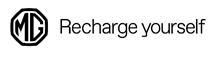 About MG – making electric mobility accessible for Europe MG has been ahead of its time since the car maker started out as Morris Garages in 1924, almost one hundred years ago. Now, a new generation can opt for a vehicle from this iconic brand. Refined, intelligent, connected and ready for the future. MG’s clear mission is to make electric mobility accessible to all European motorists who are ready to embrace a new electric lifestyle. Offering smart, practical, safe, fair-priced, and technologically advanced vehicles in different segment for different needs. MG cars are developed in the company's design studios in Shanghai, in collaboration with our advanced design studio in London. MG is produced in China and already available in various European countries. Since 2007, MG is one of the brands of SAIC Motor, one of the top 10 car manufacturers in the world. 